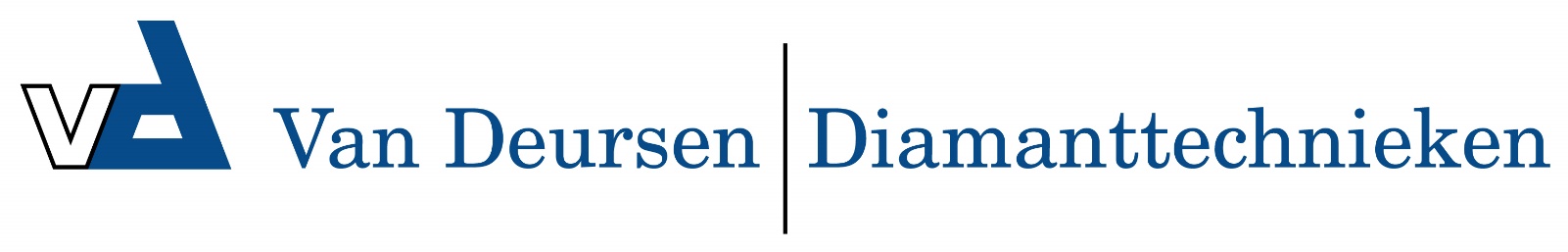 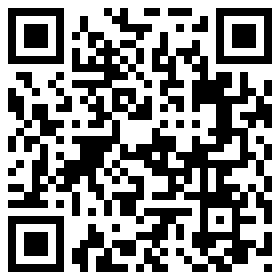 Gatzagen en kernboren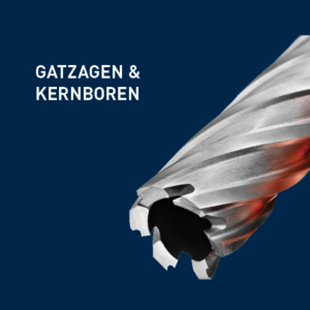  Gatzagen en kernboren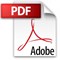 